Domáca úloha K6: 	Sčítavanie a odčítavanie uhlov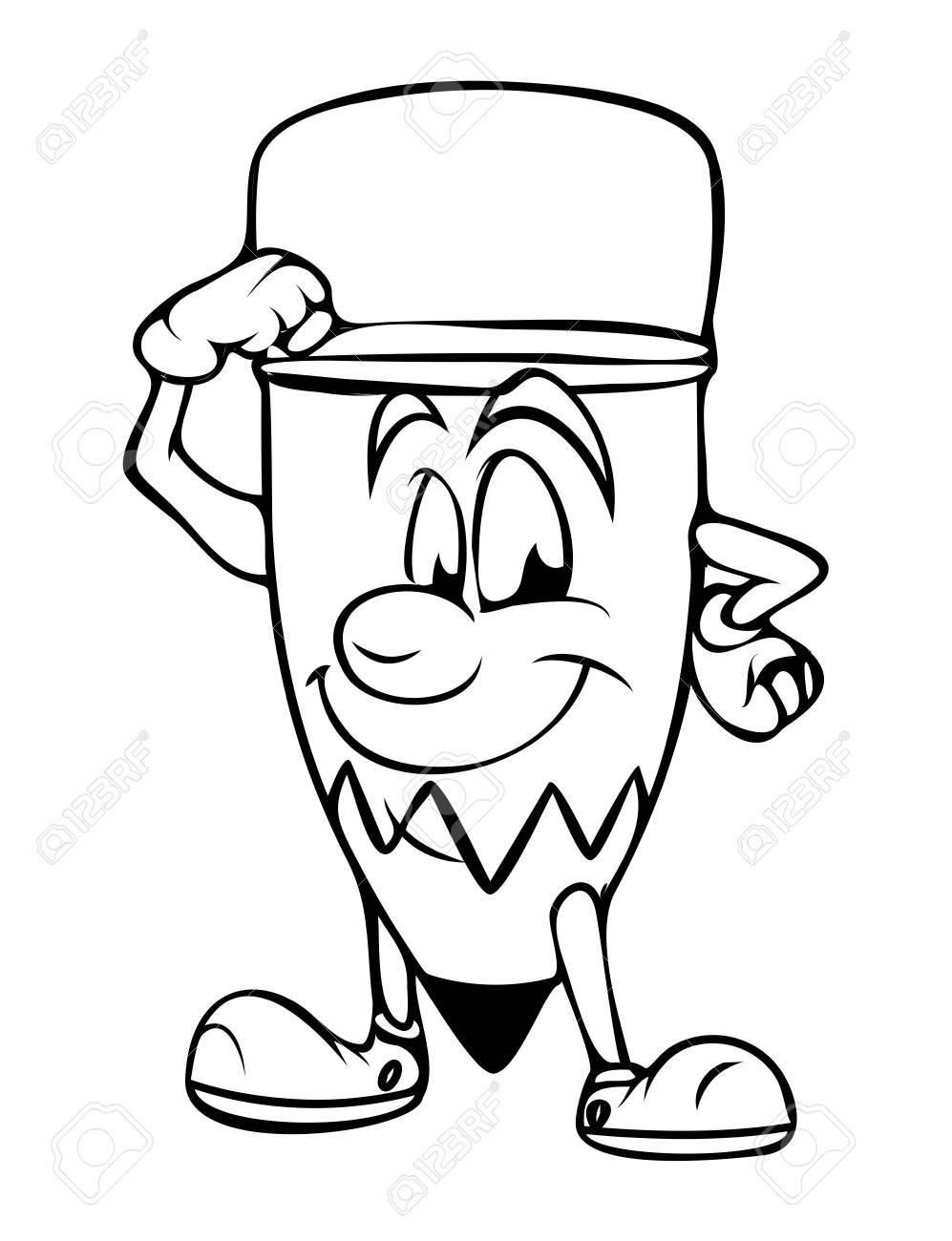 Sčítavanie uhlovOsobitne sčítavame stupne a minúty:   27°15´+4°20´= 27°+ 4°a 15´+20´=31°35´1°54´+3°24´= 4°78´ Ak po sčítaní vyjde počet minút väčší ako 60, od výsledného počtu minút odpočítame 60´, premeníme to na 1° a pridáme ho k stupňom vo výsledku a zvyšné minúty pripíšeme ( čiže minúty premeníme na 1 stupeň a zvyšné minúty ): 1°54´+3°24´= 4°78´=4°+1°18´=5°18´ 
(78´ =60´+ 18´=1°18´, čiže v 78 minútach je 1 stupeň a 18 minút)Vypočítajte súčet uhlov:´	´	´	´		´	Vypočítajte:35°39´+ 78°45´=		d.      69°58´+ 138°7´=76°54´+ 154°47´=		e.      84°57´+ 145°3´=23°30´+ 46°40´=		f.       67°19´+ 129°41´=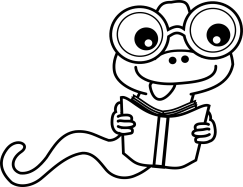 Odčítavanie uhlovOsobitne odčítavame stupne a minúty:  27°35´- 4°20´= 27°- 4°a 35´-20´=23°15´54° 11´ - 26° 38´ v tomto prípade nevieme odpočítať 11´- 38´, preto si z 54°
jeden stupeň premeníme na minúty, čím z 54°11´ dostaneme 53° 71´ a odpočítame:  
53° 71´- 26° 38´ = 27° 33´ 37° - 22° 47´ v tomto prípade nemáme v menšenci žiadne minúty, preto si opäť z 37°
jeden stupeň premeníme na minúty, a tým získame 60´. Potom môžeme odpočítať: 
36° 60 ´- 22° 47´= 14° 13´Od prvého uhla odpočítajte druhý:´	´	´	´	´			Vypočítajte:135°39´- 78°45´=		d.      69°- 38°57´=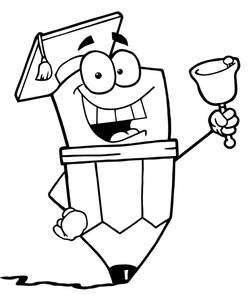 76°14´- 54°47´=		e.      84°- 45°3´=123°30´- 46°40´=		f.       67°- 29°41´=	